Publicado en Barcelona el 01/03/2016 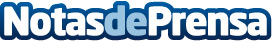  Kafka Resucita: Metamorfosis Z en BarcelonaAbandomoviez, una de las webs más conocidas sobre cine de terror y fantástico en todo el mundo hispano, lanza por primera vez una novela.  Hoy sale a la luz  'Yo, Z', de Luis CerezoDatos de contacto:Pablo CarreroEditor616296346Nota de prensa publicada en: https://www.notasdeprensa.es/kafka-resucita-metamorfosis-z-en-barcelona Categorias: Literatura Sociedad Cataluña http://www.notasdeprensa.es